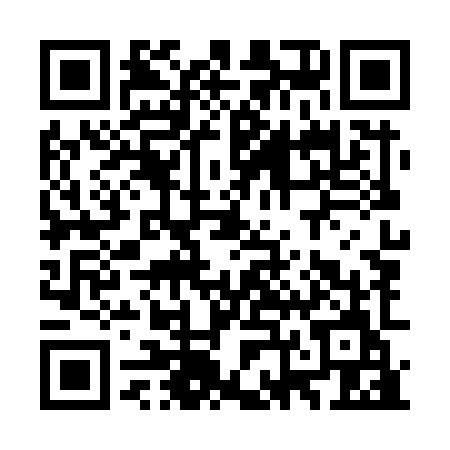 Prayer times for Schwarzach im Pongau, AustriaMon 1 Apr 2024 - Tue 30 Apr 2024High Latitude Method: Angle Based RulePrayer Calculation Method: Muslim World LeagueAsar Calculation Method: ShafiPrayer times provided by https://www.salahtimes.comDateDayFajrSunriseDhuhrAsrMaghribIsha1Mon4:596:461:114:467:379:182Tue4:566:441:114:467:399:203Wed4:546:421:114:477:409:224Thu4:516:401:104:487:429:235Fri4:496:381:104:487:439:256Sat4:476:361:104:497:449:277Sun4:446:341:094:507:469:298Mon4:426:321:094:507:479:319Tue4:396:301:094:517:499:3310Wed4:376:281:094:517:509:3411Thu4:346:261:084:527:519:3612Fri4:326:241:084:537:539:3813Sat4:296:221:084:537:549:4014Sun4:276:201:084:547:569:4215Mon4:246:181:074:557:579:4416Tue4:226:171:074:557:589:4617Wed4:196:151:074:568:009:4818Thu4:176:131:074:568:019:5019Fri4:146:111:064:578:039:5220Sat4:126:091:064:578:049:5421Sun4:096:071:064:588:059:5622Mon4:076:061:064:588:079:5823Tue4:046:041:064:598:0810:0024Wed4:026:021:055:008:1010:0225Thu3:596:001:055:008:1110:0426Fri3:575:591:055:018:1210:0627Sat3:545:571:055:018:1410:0928Sun3:525:551:055:028:1510:1129Mon3:495:541:055:028:1610:1330Tue3:475:521:055:038:1810:15